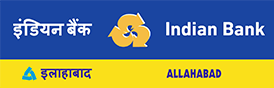 CORPORATE OFFICE, ESTATE DEPARTMENT , No. 254 - 260, Avvai Shanmugam Salai, Royapettah, Chennai - 600 014.Ph: 044-28134401 / 4301 / 4308Email: hoestate@indianbank.co.inNOTICE INVITING QUOTATION SUPPLY AND INSTALLATION OF MODULAR TABLES FOR THE PROPOSED SEATING FOR BCG VENDORS AT SIXTH FLOOR, HEAD OFFICE BUILDING, NO. 66, RAJAJI SALAI, CHENNAI.The Request for Quotation document may be collected by sending a request through email id to sathishkumar.r@indianbank.co.in from 01.03.2022.RFQ Issue date		: 01.03.2022RFQ Closing date	: 05.03.2022Chief Manager (P&E) 